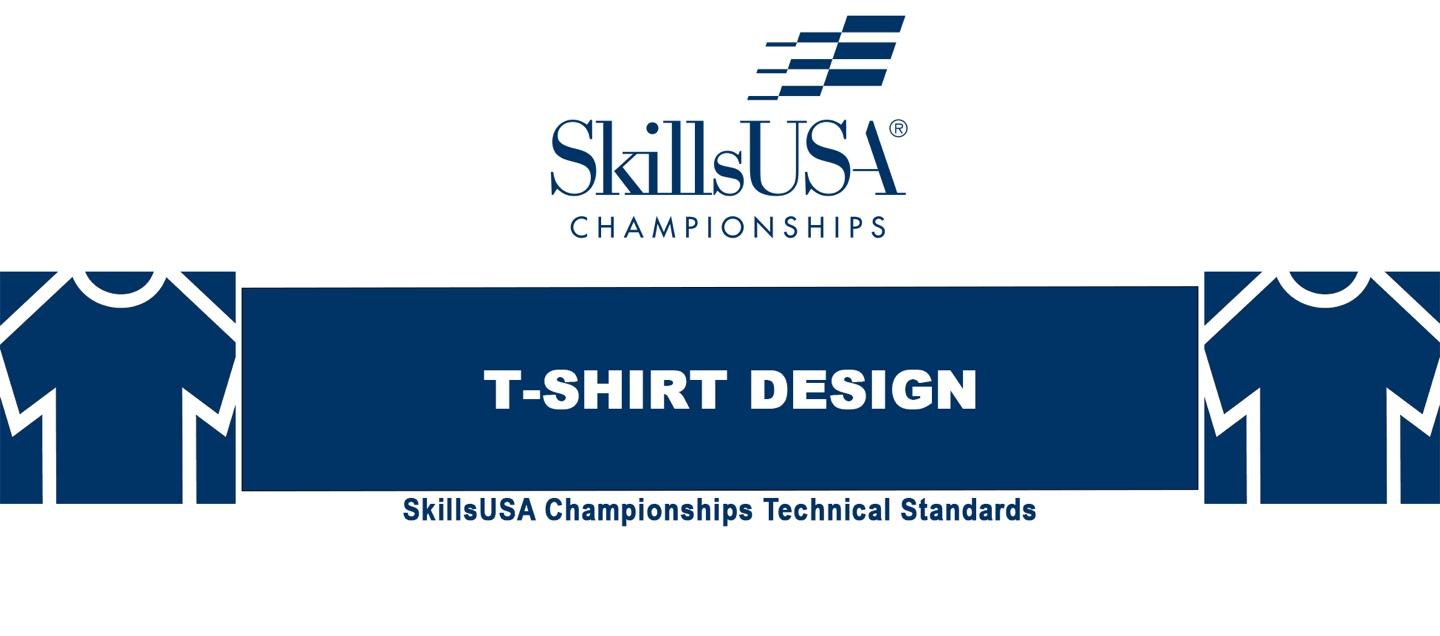 NORTH CAROLINA CONTEST RULES  2023-24PurposeTo evaluate a competitor’s creative, technical, and oral presentation skills and recognize outstanding students for excellence and professionalism.EligibilityOpen to active SkillsUSA members enrolled in career and technical education programs. Each state may send one middle school, one high school, and one college/postsecondary competitor.Clothing RequirementsClass A: SkillsUSA Official AttireOfficial SkillsUSA red blazer or official SkillsUSA red jacket  (Blazer is optional for state & Regional competition)Button-up, collared, white dress shirt (accompanied by a plain, solid black tie or SkillsUSA black tie), white shirt (collarless or small-collared) or white turtleneck, with any collar not to extend into the lapel area of the blazer, sweater, windbreaker or jacketBlack dress slacks or black dress skirt (knee-length at minimum)Black closed-toe dress shoesOR:    Class E: Competition Specific — Business CasualOfficial SkillsUSA white polo shirt  (SkillsUSA Logo not required for state and regional competition)Black dress slacks or black dress skirt (knee-length minimum)Black closed-toe dress shoes Note: Wearing socks or hose is no longer required. If worn, socks must be black dress socks and hose must be either black or skin-tone and seamless/nonpattern.**North Carolina Contest Adjustments from the National Contest:Items highlighted in GREEN and identified as NLSC indicate National Competition Requirements that we will not require for our NC competition, but you need to be aware of these if you advance to the national competition.Items printed in RED refer to items required for our NC Contest which are not required for the national competition.*No electronic submissions are required in advance of the state competition this year.Equipment and MaterialsSupplied by the technical committee:28" x 28" table space for each displayTimekeeper and judgesAll necessary information for the judges and technical committeeStand to display T-shirt (National Competition Only).Note: The recommended shirt size for use with the stand display is medium or largeSupplied by the competitor:A print (on paper) Design to display, no larger than 8.5x11.  (This is in place of the printed T-shirt that will be required at the national conference competitionPrinted T-shirt (Required at the National Competition only)Design documentation Notebook submitted in a three-ring binder with supporting materials for the presentation portions of the competition (Official SkillsUSA 3-ring binder required at the National Competition)All competitors must create a one-page resume. See “Resume Requirement” below for guidelines. Middle school students are exempt from the resume requirement.Resume RequirementCompetitors must create a one-page resume to submit online. SkillsUSA national competitors should submit their resume which will be the final page of the notebook for NC (see below) Prohibited DevicesCellphones, electronic watches and/or other electronic devices not approved by a competition’s national technical committee are NOT allowed in the competition area. Scope of the CompetitionThe competition consists of the following:Evaluation of the state T-shirt designEvaluation and verbal defense of the design decisions through an oral presentation, which will include a question and answer sessionEvaluation of the design documentation submitted in an official SkillsUSA 3-ring binderSkill PerformanceThe competition is designed to assess the ability of the competitor to design and produce a rendering of a state T-shirt design, as well as give a presentation regarding all aspects of his or her creation of the design.Competition GuidelinesTwo presentations are required: a visual presentation and an oral presentation.A space will be provided for competitors to display the T-shirt and binder only to promote the design to the public and for viewing at the national conference. Competitors will have no more than a 28" x 28" table space for this display. The display will consist of ONLY the printed T-shirt and a design notebook to be submitted in an official SkillsUSA three-ring binder which can be used during the presentation.  **NO POSTERS or TRI-FOLD POSTER BOARDS ARE ALLOWED.**  Penalty Points will be assessed if your design is outside of these dimensions.FOR NC Contest:  A printed Design for the display, no larger than 8.5x11.  This is in place of the Printed T-Shirt that will be required for National Competition.  Design should be printed on a medium or large shirt for best fit on the supplied T-shirt display stand (national).Preferably, entries will be created in a design software package such as Adobe Illustrator or Adobe Photoshop, or Freehand. Entries may also be hand-drawn, painted, or rendered in colored pencils or markers. The visual presentation will consist of your Printed Design (on paper) for the NC Contest and a design notebook to be submitted in a three-ring binder.The design binder will contain 8.5" x 11" drawings, sketches, thumbnails, roughs, composites, lists, etc. that were used during the design process. Competitors may place any design asset or element that was used to create the design in this binder to aid in the oral presentation. The design binder must include the following in this order:Title Page. Include name of chapter, school name, school address, and school telephone number.Table of Contents. This should be page 1. The table of contents will follow the presented order list with page numbers.Entries must be submitted in a three-ring binder. The binder will contain no more than 25 sheets of 8.5" x 11" paper. Only the front surface of the 25 sheets may be filled.For NC only – Contestant RESUME’ should be the LAST page of the notebook, and will not cause a penalty if it is page 26.Penalty: Five points per surface will be deducted for exceeding these maximums.Artwork submission is 8.5" x 11". The artwork should be a comprehensive design and be displayed as a “proof” — a professional impression of the final design. All entries must be rendered in color. Entries must be submitted to the technical committee chair at orientation. Failure to do so will result in a penalty determined by the official scorecard.T-Shirt designs cannot be changed for national competition submission. There is no opportunity to “tweak” the design after it has been judged the state winner.The front-only T-shirt design will include elements to represent the competitor’s state and SkillsUSA. This should be a shirt that a SkillsUSA member would like to wear.The following text must appear on the T-shirt design: “SkillsUSA North Carolina” and the current year of the national competition.The SkillsUSA emblem or SkillsUSA logo (or elements of either one) should not appear on the design.All copyright laws must be followed in the creation of the design and presentations.T-shirt design submissions must be turned in at the competition orientation meeting.The T-shirt designer must specify the color of the shirt the artwork is intended to be printed onto.Competitors will deliver a 2-3 minute (5-7 min at NLSC) presentation and question/answer session regarding their design. They should display all their preliminary research and work (sketches, layouts, etc.) in the visual presentation (binder).Talking points should include:How the competitor came up with the designThe process used in developing the designThe design’s unique qualitiesWhy other students/advisors would want to wear itA defense of design decisions based on the question/answer sessionDescribe the printing method of the entry.NOTE:  All of these “Talking points” must be included and clearly identified in the notebook.Note: No extra time will be given if oral presentation does not leave time for the question/answer session.North Carolina State Winners should be prepared to submit to the NC state office upon request: An ORIGINAL SOURCE FILE -- Psd, ai, indd, etc., NOT Compressed or Flattened.  Standards and Competencies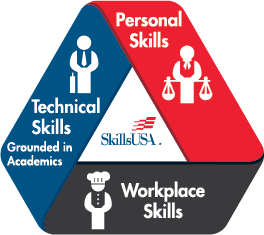 TD 1.0 — SkillsUSA FrameworkThe SkillsUSA Framework is used to pinpoint the Essential Elements found in Personal Skills, Workplace Skills and Technical Skills Grounded in Academics. Students will be expected to display or explain how they used some of these Essential Elements. Please reference the graphic, as you may be scored on specific elements applied to your project. For more, visit: www.skillsusa.org/who-we-are/skillsusa-framework/.TD 2.0 — Understand general design industry terminology and conceptsDefine, explain and describe various concepts related to typography, elements of design, digital images, artwork and the printing processTD 3.0 — Demonstrate mechanical skills by creating a design on the computer within a specified amount of timeRecall understanding and skills necessary to prepare art electronicallyImplement correct size and orientation of design. Competitor should recall knowledge and appropriate use of industry standard hardware and software.Implement correct size and placement of elementsImplement correct use of typographyImplement assignment of proper color to elementsTD 4.0 — Administer creative skills by solving a graphic design problem relevant to the skill set required for the design industryApply understanding and skills necessary to create a variety of thumbnails and ideas for a given design problemImplement correct number, size, scaling and color requirements of thumbnails as defined by the technical committeeImplement media (markers, color pencils, etc.) in the creation of thumbnailsDemonstrate professional presentation and technical execution of thumbnailsApply understanding and skills necessary to create roughs developed from thumbnails for the given design problemImplement correct number, size, scaling and color requirements of thumbnails as defined by the technical committeeExhibit the development of ideas from the thumbnail stageImplement media (markers, color pencils, etc.) in the creation of roughsDemonstrate professional presentation and technical execution of roughsAdminister industry standard hardware and software in the creation of the projectImplement correct size and format for the design of the comprehensive portion of the competition. Exhibit the development of ideas from the rough stageImplement clip art, original art and designs in the creation of the comprehensiveDemonstrate professional presentation and technical execution of the comprehensive TD 5.0 — Complete an oral professional assessment in a simulated customer situationPerform customer-service-related activities when relating to a customerExplain the function of the customer service representativeCommunicate professionally with technical knowledgeDescribe the workings of a production environmentExplain the nature of work performed and requirements of customersRespond quickly, accurately and professionally in a customer situationTD 6.0 — Demonstrate an understanding of the SkillsUSA Framework in the presentation.Apply job specific skills to the projectExplaining the research done for the state the T-shirt is representing.Explain the design rationale, i.e., why this design was chosen based on the research. Presenting personal skillsExplain the integrity of the designShare some of the hardships that came with executing the T-shirt, and how those were overcome.Apply workplace skills.Explain the process of communicating, organizing, and managing the process in which this T-shirt was created.Provide examples of the commitment to leadership to complete this project.